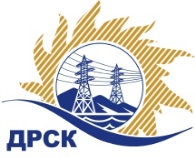 Акционерное Общество«Дальневосточная распределительная сетевая  компания»ПРОТОКОЛ № 608/УЭ-ВПзаседания Закупочной комиссии по аукциону в электронной форме, участниками которого могут быть только субъекты малого и среднего предпринимательства «Ремонт здания РПБ Благовещенского РЭС» закупка 2024СПОСОБ И ПРЕДМЕТ ЗАКУПКИ: аукциона в электронной форме, участниками которого могут быть только субъекты малого и среднего предпринимательства «Ремонт здания РПБ Благовещенского РЭС» закупка 2024КОЛИЧЕСТВО ПОДАННЫХ ЗАЯВОК НА УЧАСТИЕ В ЗАКУПКЕ:3 (три) заявки.КОЛИЧЕСТВО ОТКЛОНЕННЫХ ЗАЯВОК: 0 (ноль) заявок.ВОПРОСЫ, ВЫНОСИМЫЕ НА РАССМОТРЕНИЕ ЗАКУПОЧНОЙ КОМИССИИ: Об утверждении результатов процедуры аукциона.О ранжировке заявок Участников.О выборе победителя закупки.РЕШИЛИ:ВОПРОС №1. Об утверждении результатов процедуры аукционаПризнать процедуру аукциона состоявшейся  Принять условия заявок Участников после аукциона  ВОПРОС №2. О ранжировке заявок1.Утвердить ранжировку заявок:ВОПРОС №3. О выборе победителя закупки Признать Победителем закупки Участника, занявшего 1 (первое) место в ранжировке по степени предпочтительности для Заказчика: №224632 ООО "ПРОМЕТЕЙ +" (ИНН 2801101798 КПП 280101001 ОГРН 1052800030392), с ценой заявки не более 1 861 000,00 рублей без учета НДС. Срок выполнения работ: с момента заключения договора по 31.12.2019. Условия оплаты: Платежи в размере 100% (ста процентов) от стоимости Работ выплачиваются в течение 30 (тридцати) календарных дней с даты подписания Сторонами документов, указанных в пункте 4.1 Договора, на основании счёта, выставленного Подрядчиком, и с учетом пункта 3.5.2 Договора. Инициатору договора обеспечить подписание договора с Победителем не ранее чем через 10 (десять) календарных дней и не позднее 20 (двадцати) календарных дней после официального размещения итогового протокола по результатам закупки.Победителю закупки в срок не позднее 3 (трех) рабочих дней с даты официального размещения итогового протокола по результатам закупки обеспечить направление по адресу, указанному в Документации о закупке, информацию о цепочке собственников, включая бенефициаров (в том числе конечных), по форме и с приложением подтверждающих документов согласно Документации о закупке.Исп. Ирдуганова И.Н.Тел. 397-147г. Благовещенск«18»     11.     201931908279848 МСП№п/пДата и время регистрации заявкиИдентификационный номер Участника17.09.2019 06:4322052617.09.2019 05:4422055825.09.2019 13:47224632№ п/пДата и время регистрации заявкиНаименование, адрес и ИНН Участника и его идентификационный номерЦена заявки после аукциона, 
руб. без НДС116.10.2019 № 220526 ООО «АИС»  (ИНН 2801221196 КПП 280101001 ОГРН 1162801056880)1 971 146,00216.10.2019 №224632 ООО "ПРОМЕТЕЙ +" (ИНН 2801101798 КПП 280101001 ОГРН 1052800030392)1 861 000,00316.10.2019 № 220558 ООО «ДИНАСТИЯ" (ИНН 2801128260 КПП 280101001ОГРН 1082801000590)1 872 000,00Место в ранжировке (порядковый № заявки)Дата и время регистрации заявкиНаименование, адрес и ИНН Участника и его идентификационный номерИтоговая цена заявки, 
руб. без НДС Возможность применения приоритета в соответствии с 925-ПП1 место16.10.2019 16:54№224632 ООО "ПРОМЕТЕЙ +" (ИНН 2801101798 КПП 280101001 ОГРН 1052800030392)1 861 000,00нет2 место16.10.2019 16:53№ 220558 ООО «ДИНАСТИЯ" (ИНН 2801128260 КПП 280101001ОГРН 1082801000590)1 872 000,00нет3 место16.10.2019 № 220526 ООО «АИС»  (ИНН 2801221196 КПП 280101001 ОГРН 1162801056880)1 971 146,00нетСекретарь Закупочной комиссии  ____________________Т.В. Челышева